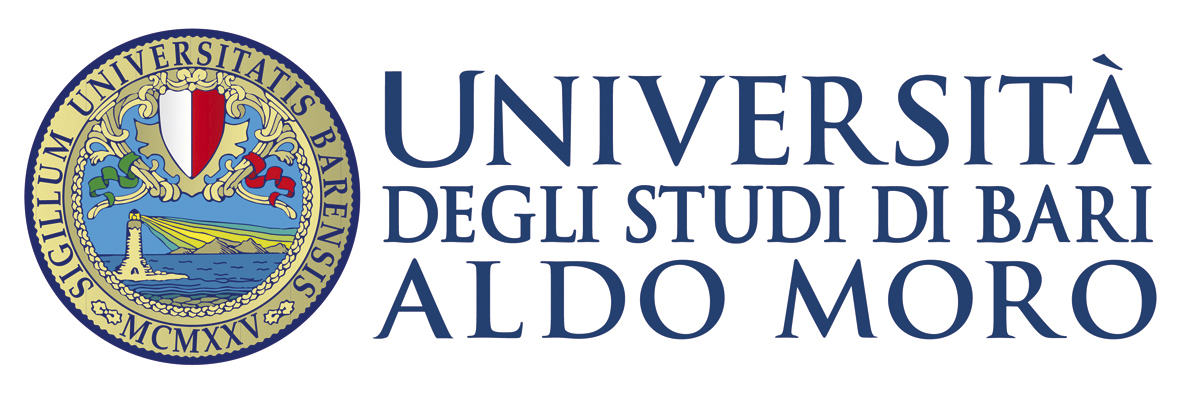 GLOBAL THESIS Study AwardCertificate of Arrival (to be filled in and signed by the person in charge at the beginning of the study period abroad)IT IS HEREBY CERTIFIED THAT:Mr/Ms     _________________________________________Began a research period within the frame of GLOBAL-Thesis Study Award 2018/2019 at our Institution on__________/__________/____________                                         (day)             (month)          (year) ____________________________                         __________________________________                          	 (place and date)                                                 		(Stamp and Signature)Name of signatory:__________________________________________________________________________Function:__________________________________________________________________________________To be sent by mail to: luisa.daniello@uniba.it___________________________________________________________________________Il presente Certificato d’arrivo, debitamente compilato e sottoscritto dai responsabili della sede ospitante, dovrà essere trasmesso all’U.O. Mobilità Internazionale.La data indicata su tale documento sarà considerata quale data ufficiale d’inizio del periodo di studio presso l’istituzione ospitante. Name of the student: __________________________________________________________________Sending Institution: ___UNIVERSITA’ DEGLI STUDI DI BARI ALDO MORO     _ Country: __ITALY________School/Department of:___________________________________________ Thesis tutor:_________________________________ e-mail:____________________________________ Contact person at International Mobility Unit: Dr Luisa D’Aniello Tel: +39 080 571 7898   Receiving Institution: __________________________________________________________________School/Department of:___________________________________________ Thesis tutor:________________________________ e-mail____________________________________